   Подручни кошаркашки савез Бијељина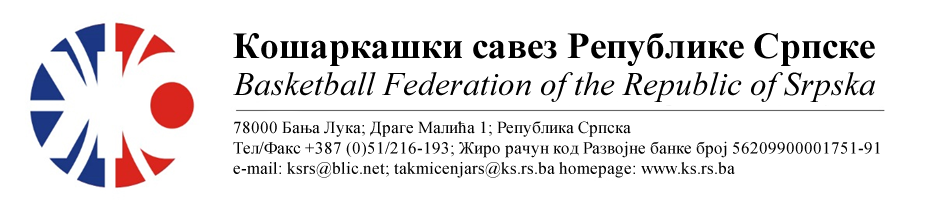 БИЛТЕН БР. 2Куп Републике СрпскеТакмичарска сезона 2022/20233.колоОДЛУКЕ :Одигране утакмице региструју се постигнутим резултатом.ОСТАЛА САОПШТЕЊА :Учесници финалне утакмице су ОКК Дрина Принцип и КК Будућност Пролаб. Утакмицу заказати у термину 20-22.12.2022.годНалаже се ОКК Дрина Принцип да изврши уплату казне по билтену бр.1 до одигравања утакмице финала   Комесар такмичења               									 Миодраг Ивановић, с.р.Бројутакмице:
07.ОКК ДРИНА ПРИНЦИПОКК ОЛИМП9766Бројутакмице:
07.Резултат по четвртинама:(25:12, 27:16, 21:11, 24:17)(25:12, 27:16, 21:11, 24:17)(25:12, 27:16, 21:11, 24:17)Делегат: Јокановић Н.Делегат: Јокановић Н.Делегат: Јокановић Н.Делегат: Јокановић Н.Судије: Боровина М., Тијанић С.Судије: Боровина М., Тијанић С.Судије: Боровина М., Тијанић С.Судије: Боровина М., Тијанић С.ПРИМЈЕДБЕ:Утакмица суђена у механици 2ПО, због здравствених проблема делегираног Мајсторовић Г.Остало без примједбиПРИМЈЕДБЕ:Утакмица суђена у механици 2ПО, због здравствених проблема делегираног Мајсторовић Г.Остало без примједбиПРИМЈЕДБЕ:Утакмица суђена у механици 2ПО, због здравствених проблема делегираног Мајсторовић Г.Остало без примједбиПРИМЈЕДБЕ:Утакмица суђена у механици 2ПО, због здравствених проблема делегираног Мајсторовић Г.Остало без примједбиБројутакмице:
08.КК БУДУЋНОСТ ФАБРИКАКК БУДУЋНОСТ ПРОЛАБ42104Бројутакмице:
08.Резултат по четвртинама:(12:27, 12:33, 03:26, 10:18)(12:27, 12:33, 03:26, 10:18)(12:27, 12:33, 03:26, 10:18)Делегат: Пантић М.Делегат: Пантић М.Делегат: Пантић М.Делегат: Пантић М.Судије: Марјановић С., Беговић Д., Томић М.Судије: Марјановић С., Беговић Д., Томић М.Судије: Марјановић С., Беговић Д., Томић М.Судије: Марјановић С., Беговић Д., Томић М.ПРИМЈЕДБЕ:Без примједбиПРИМЈЕДБЕ:Без примједбиПРИМЈЕДБЕ:Без примједбиПРИМЈЕДБЕ:Без примједби